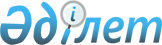 Об определении помещений для встреч с избирателями, мест размещения печатных агитационных материалов на период выборов Президента Республики Казахстан
					
			Утративший силу
			
			
		
					Постановление акимата города Караганды Карагандинской области от 17 февраля 2011 года N 07/01. Зарегистрировано Управлением юстиции города Караганды Карагандинской области 18 февраля 2011 года N 8-1-129. Утратило силу - постановлением акимата города Караганды от 1 декабря 2011 года N 55/01      Сноска. Утратило силу постановлением акимата города Караганды от 01.12.2011 N 55/01 (вводится в действие со дня его официального опубликования).

      В соответствии с пунктами 4, 6 статьи 28 Конституционного Закона Республики Казахстан от 28 сентября 1995 года "О выборах в Республике Казахстан" акимат города ПОСТАНОВЛЯЕТ:



      1. Предоставить помещения для встреч с избирателями кандидатов в Президенты Республики Казахстан согласно приложению 1.



      2. Совместно с городской избирательной комиссией (Асаинов Е.Р. – по согласованию) определить места для размещения агитационных печатных материалов согласно приложению 2.



      3. Контроль за исполнением настоящего постановления возложить на акима района имени Казыбек би Отарова Е.Б. и акима Октябрьского района Касимова С.В.



      4. Настоящее постановление вводится в действие со дня его официального опубликования.      Аким города Караганды                      Б. Абдишев

Приложение 1

к постановлению акимата

города Караганды

от 17 февраля 2011 года N 07/01 

Адреса помещений для встреч с избирателями по городу Караганды

Приложение 2

к постановлению акимата

города Караганды

от 17 февраля 2011 года N 07/01 

Дислокация мест для размещения печатных материалов по городу Караганды
					© 2012. РГП на ПХВ «Институт законодательства и правовой информации Республики Казахстан» Министерства юстиции Республики Казахстан
				NНаименование районаАдреса помещенийОбщая площадь1.Караганды (район имени Казыбек би)Актовый зал химического факультета Карагандинского государственного университета имени Е.А. Букетова, улица Муканова, 41 (по согласованию)153 мест2.Караганды (район имени Казыбек би)Актовый зал института повышения квалификации и переподготовки государственных служащих и работников образования, улица Жанибекова, 42 (по согласованию)150 мест3.Караганды (район имени Казыбек би)Актовый зал колледжа имени Д.А. Кунаева, улица Ермекова, 28 (по согласованию)70 мест4.Караганды (Октябрьский район)Зал дворца культуры "Молодежный", 22 микрорайон577 мест5.Караганды (Октябрьский район)Зал дворца культуры "Железнодорожников", улица М. Маметовой, 111406 мест6.Караганды (Октябрьский район)Малый зал дворца культуры Нового Майкудука, улица Магнитогорская, 19200 местNНаименование районаДля размещения агитационных печатных материалов1.Караганды (район имени Казыбек би)Информационный щит театра музыкальной комедии по улице С. Сейфуллина, остановка "Баня"2.Караганды (район имени Казыбек би)Информационный щит у кинотеатра "Сарыарка" по проспекту Строителей3.Караганды (район имени Казыбек би)Информационный щит у остановки магазина "Турист", микрорайон Степной-34.Караганды (район имени Казыбек би)Информационные щиты концертного объединения К. Байжанова, на углу улиц Ерубаева - Б. Мира5.Караганды (Октябрьский район)Информационный щит в районном парке имени 50-летия Казахстана6.Караганды (Октябрьский район)Информационный щит перед торговым домом "Умай"7.Караганды (Октябрьский район)Информационный щит на автостанции, 21 микрорайон8.Караганды (Октябрьский район)Информационный щит на автостанции, 23 микрорайон9.Караганды (Октябрьский район)Информационный щит по улице Мануильского, 6 (Сортировка)